Commencement 7:00pm 	Welcome and Acknowledgment of Country by Chair, Martin Peelgrane 	Apologies 	Confirmation of Minutes of Previous General Meeting, 4 February 2020.3.1	Matters arising from Minutes:	3.1.1	Cottonwood Street Footpath	3.1.2	Request for Yellow Lines on corner Cottonwood & Sundew Streets3.1.3	Marked parking bays on Cottonwood Street to maximize parking places. 	Council Update by Councillor Jason O’Pray 	Airport Working Group Presentation.	North Shore Flooding Forum proposal  	Oscar Report by Charles Toms	Twin Waters West Appeal Update	Management Committee UpdateOther Business – from the FloorNext Meeting Date: 1 December 2020 Close Meeting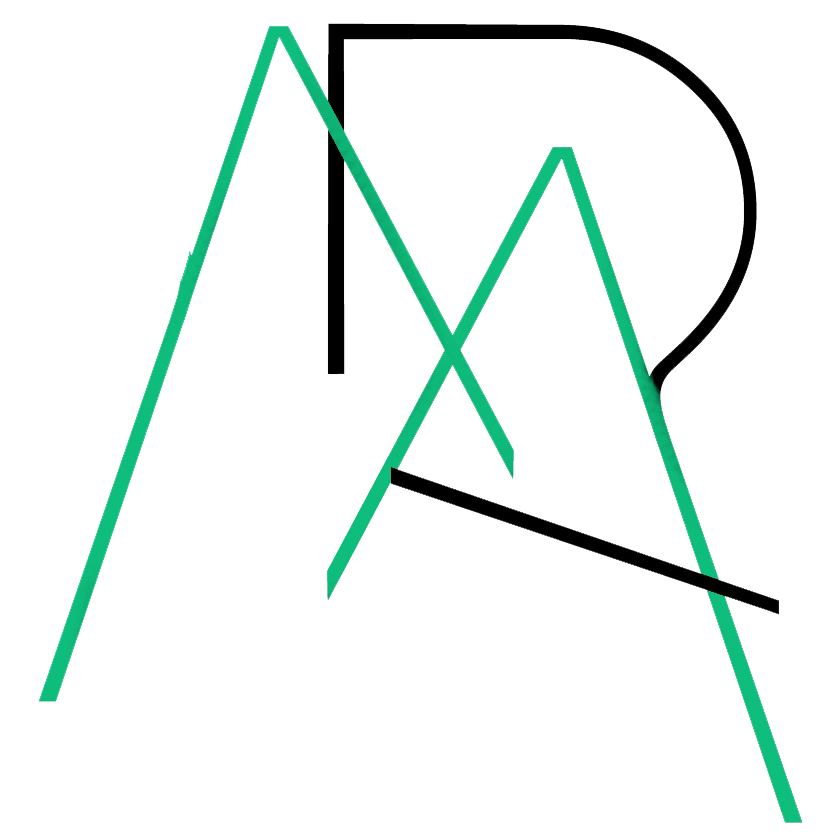 MUDJIMBAResidents’ Association Inc.GENERAL MEETING AGENDA6 October 2020Mudjimba Community Hall, 41 Cottonwood St